               ПРОЕКТ                                                                                                                                      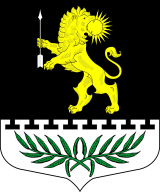 ЛЕНИНГРАДСКАЯ ОБЛАСТЬЛУЖСКИЙ МУНИЦИПАЛЬНЫЙ РАЙОНАДМИНИСТРАЦИЯ СЕРЕБРЯНСКОГО СЕЛЬСКОГО ПОСЕЛЕНИЯПОСТАНОВЛЕНИЕ                                                                                      от   ____________ 20____ года                                  №  ____О внесении изменений в административный регламент предоставления муниципальной услуги  «Утверждение и выдача схемы расположенияземельного участка или земельных участков на кадастровом плане территории муниципального образования», утвержденный постановлением главы администрации № 173 от 02.11.2017 года.В соответствии с Федеральным законом от 27.07.2010 № 210-ФЗ года «Об организации предоставления государственных и муниципальных услуг», постановлением Правительства Российской Федерации от 11.11.2005 № 679 «О Порядке разработки и утверждения административных регламентов исполнения государственных функций (предоставления государственных услуг)», постановлением Правительства Российской Федерации от 16.05.2011 г. N 373 "О разработке и утверждении административных регламентов исполнения государственных функций и административных регламентов предоставления государственных услуг", постановлением Правительства Ленинградской области от 05.03.2011 N 42 "Об утверждении Порядка разработки и утверждения административных регламентов исполнения государственных функций (предоставления государственных услуг) в Ленинградской области, Постановление Правительства Ленинградской области от 30 июня 2010 г. N 156 "О формировании и ведении Реестра государственных и муниципальных услуг (функций) Ленинградской области и портала государственных и муниципальных услуг (функций) Ленинградской области", постановлением администрации Серебрянского  сельского поселения от 11.10.2011 № 40 «Об утверждении Порядка разработки и утверждения административных регламентов предоставления муниципальных услуг (исполнения муниципальных функций)», распоряжением Правительства Российской Федерации от 31.01.2017 г. № 147-р, ПОСТАНОВЛЯЮ:Внести изменения в административный регламент муниципальной услуги предоставляемой администрацией Серебрянского сельского «Утверждение и выдача схемы расположения земельного участка или земельных участков на кадастровом плане территории муниципального образования», утвержденный постановлением главы администрации № 173 от 02.11.2017 года.Пункт 2.4. раздела 2. «Стандарт предоставления муниципальной услуги» изложить в следующей редакции:2.4. Срок предоставления муниципальной услуги составляет не более 17 календарных дней или 13 рабочих дней, исчисляемых со дня регистрации заявления с документами, необходимыми для предоставления муниципальной услуги.2. Разместить настоящее постановление  в сети Интернет на официальном сайте администрации  Серебрянского сельского поселения Лужского  муниципального района: серебрянское.рф.3.   Контроль за исполнением постановления оставляю за собой.Глава администрацииСеребрянского сельского поселения                                                                          С.А. Пальок                                                    